Urban Nations Outreach 
Internship Application FormTop of FormPlease fill out all required fields, and email or mail the form. If you have not received a response in 10 days, please contact us.   The deadline for all applications is March 1, 2019 is the deadline for all applications.   info@UrbanNations.org  YOUR BASIC INFORMATIONName:   First_________________________  Last_______________________________School Address:_________________________________________________________________________________________________________________________________Date of Birth _________________ Gender   MaleFemaleCollege/Seminary___________________________________________________________Major & Year___________________________________________________________Phone ________________________________________________________________Email _________________________________________________________________Facebook account: ______________________________________________________Languages Spoken:  English     French   Spanish      Other__________Your Parents’ name and phone___________________________________________________________________________________________________________________Describe your talent or abilities in any of the following: music, teaching, sports, media or children/youth work, construction,       __________________________________________________________________________________________________________________________________________________________________________________________________________________YOUR CHURCHName of Church  ________________________________________________________Address of Church  ______________________________________________________Denomination __________________________________________________________Your Pastor or Youth Leader _______________________________________________His Phone Number_______________________________________________________His E-mail______________________________________________________________EXPERIENCEDescribe any teaching, leadership, or ministry experience that you have had:Describe any secular work experience that you have had:_____________________________________________________________________YOUR PLANS
How did you hear about UNO & describe briefly why you want to serve with Urban Nations Outreach: _________________________________________________________________________________________________________________________________________________When would you able to come? ______________________________________________What is the minimum time you can commit to staying?____________________________ What is the maximum time you can commit to staying? _________________________What are your plans after the internship? ____________________________________
___________________________________________________________________________________________________________________________________________YOUR SPIRITUAL LIFEAre you presently in leadership at your Church/Campus? YesNoIf so, what leadership? _____________________________________________________Briefly describe your relationship with God and the Church. _______________________________________________________________________________________________________________________________________________Briefly state your beliefs on drinking, homosexuality, premarital sex:  ____________________________________________________________________________________________________________________________________________MEDICAL INFO & EMERGENCY CONTACTAny medical, mental, or emotional conditions that we should be aware of? ___________ ______________________________________________________________________Are you on any kind of medication? __________________________________________ What insurance do you have?_______________________________________________Name & Relationship of Emergency Contact Person ________________________________Their Primary Phone Number _______________________________________________
Their Email __________________________________________________________ABOUT ACCOMODATIONSHousing will be arranged for you by Urban Nations Outreach. To help Urban Nations Outreach cover costs, you will be required to contribute $400 per month ($800 for the 2-month term) for a shared dorm room.  If you have any difficulties making this contribution, do not let it deter you from serving with Urban Nations Outreach.  Just give us a note of explanation when submitting the application. LIABILITYBy submitting this form, I affirm that, as a volunteer with Urban Nations Outreach, I am aware of the potential hardships and risks associated with serving in any urban environment.  I attest and certify that I have no medical, emotional, or moral conditions that would interfere with the performance of my duties. I release Urban Nations Outreach and all related parties from any liability related to my service with any Urban Nations Outreach activities.YOUR PROMISE-I will do my best to be flexible, positive, and to have a servant’s attitude during my term
-I will be considerate and act responsibly and respectfully toward the other Urban Nations
  Outreach (UNO) interns, volunteer workers, and staff
-I will adhere to UNO policies, rules, and guidelines for the entire duration of my internship
-I will abstain from profanity, alcohol, drugs, tobacco, pornography, and any other illicit 
  or illegal activities for the duration of the internship
-I will adhere to any required dress code
-I will follow UNO multicultural guidelines and UNO safety precautions
-I will not “date” while serving with UNO and will limit personal phone/texting to off hours.-I will avoid any “romantic or suggestive” conversations during my term with UNO -I will assume all financial responsibility for my costs while in NYC-I understand that if I break the terms of this agreement, I may be dismissed from Urban 
  Nations Outreach and sent home early at my own expense-I fully commit to completing my term of service (barring any emergency or medical reasons)Check this box :  I have read, understood and agree to all conditions, and have completed the UNO Intern application form accurately and truthfully to the best of my abilities.Signature: _______________________________________________Date: ___________________________________________________Bottom of FormPLEASE SEND US A RECENT PICTURE OF YOU ATTACHED TO YOUR APPLICATIONAfter you send in this application, UNO will call you for an initial interview.    We will fill you in on a lot of details during that conversation and we will be asking you a few more questions and explaining the next steps.  Your application can be emailed or 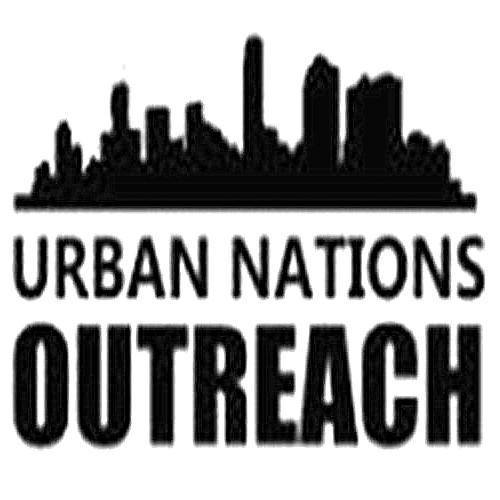 URBAN NATIONS OUTREACH
164-32 97th St.
Howard Beach, NY  11414
(347) 323-2261Info@UrbanNations.org